АКТ визуального осмотра земельного участкаДата осмотра       15 марта 2019 годаВремя осмотра   15-22 по адресу: Российская Федерация, Оренбургская область, р-н Оренбургский, Подгородне-Покровский сельсовет, с.Подгородняя Покровка, ул.Внешняя, участок №97, кадастровый номер 56:21:1801002:3761Лица, проводившие осмотр:Ахмерова Ольга Геннадьевна – ведущий специалист администрации МО Подгородне-Покровский сельсовет;Ломакин Андрей Владимирович - ведущий специалист администрации МО Подгородне-Покровский сельсовет.На основании заявления Волковой А.Н. (№91 от 04.03.2019) собственника земельного участка по адресу: Российская Федерация, Оренбургская область, р-н Оренбургский, Подгородне-Покровский сельсовет, с.Подгородняя Покровка, ул.Внешняя, участок №97, о проведении публичных слушаний по рассмотрению проекта решения по предоставлению разрешения на отклонение от предельных параметров разрешенного строительства путем уменьшения расстояния с 3,0 м. до 2,0 м. от смежной границы земельного участка с кадастровым номером 56:21:1801002:3760, адрес: Российская Федерация, Оренбургская область, р-н Оренбургский, Подгородне-Покровский сельсовет, с.Подгородняя Покровка, ул.Внешняя, участок №97а до жилого дома расположенному на земельном участке с кадастровым номером 56:21:1801002:3761, разрешенное использование: для индивидуального жилищного строительства, общая площадь 638 кв.м., адрес: Российская Федерация, Оренбургская область, р-н Оренбургский, Подгородне-Покровский сельсовет, с.Подгородняя Покровка, ул.Внешняя, участок №97 комиссия выехала на место нахождения земельного участка.При визуальном осмотре выявлено, что на земельном участке расположен жилой дом, однако определить расположен ли он в границах указанных в прилагаемой схеме не представилось возможным, так как в натуре межевая граница между участками не установлена (отсутствует забор).Акт составлен в 1 экземпляре для приобщения к делу по публичным слушаниям назначенным на 27.03.2019 с 14-30.Прилагаются 2 фотографии на 1 листе.Подписи лиц, проводивших осмотр:Ахмерова О.Г.    __________________Ломакин А.В. ___________________Приложение к акту осмотра от  15.02.2019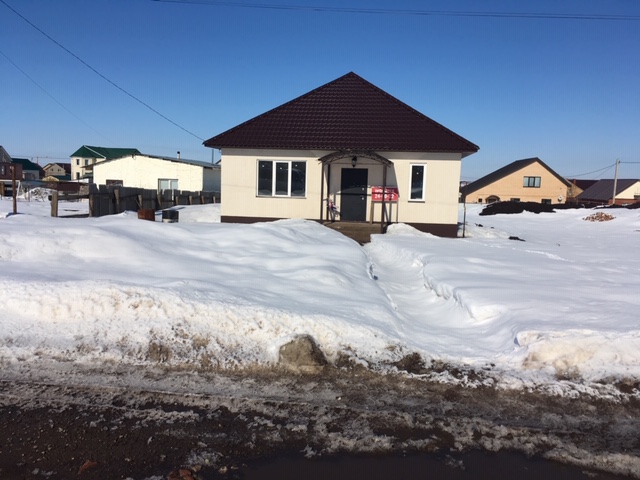 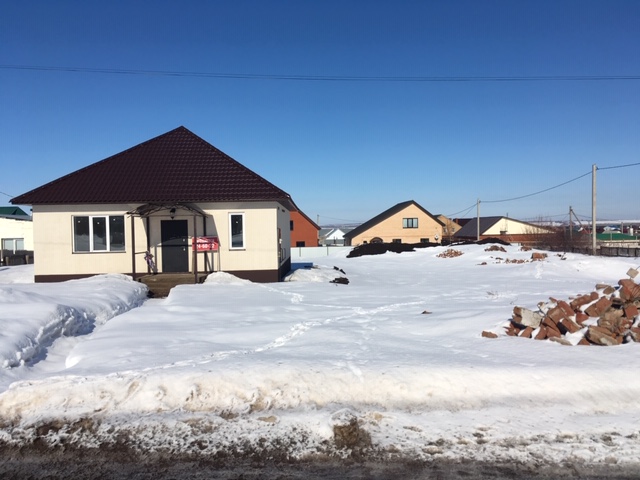 